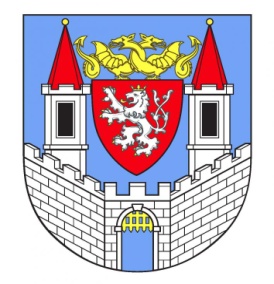 Místo konání: 	Domov pro seniory – Městské sociální a zdravotní služby - Slovenská 984, Kolín II.Dona konání:			7.6.2016 od 15:00 hod.Počet přítomných členů:  8Počet omluvených členů: 5Přítomni a omluveni: dle prezenční listinyProhlídka a přivítání v domově pro seniory ve Slovenské ulici, kde je poskytována sociální služba domov pro seniory a odlehčovací služba provedla ředitelka organizace Městské sociální a zdravotní služby (příspěvková organizace Města Kolína), provedla Bc. Ivana Nováková; následně také realizována diskuze k zajištění a výši úhrad za poskytované sociální službyRozhodování o přidělení finančních prostředků z dotačního titule Komise zdravotně sociální RM Kolín:Informování o „propagaci“ tísňové péče, jako jedné z důležitých služeb, které napomáhají osobám (seniorům a osobám se zdravotním postižením) setrvat v jejich domácnosti, včetně plánovaných aktivit v této oblasti.Informování o výstavbě a chystaném otevření nových sociálních služeb poskytovaných v pobytové formě – druhu domov pro seniory nebo domov se zvláštním režimem s kapacitou cca 130 lůžek a cca 250 lůžek na území obecního úřadu obce s rozšířenou působností (ORP) Kolín.RůznéZapsal: Mgr. Petr Mach, vedoucí OSVZOvěřila: Mgr. Havlíková, předsedkyně komiseorganizacenávrhhlasováníhlasováníhlasováníorganizacenávrhprozdrželprotiLeccos, z.s.15.000620SPMP, pobočný spolek Kolín20.000800Edukační a rekondiční pobyt ÚO SD ČR Kolín0800PB Help Asistent  - ÚAMK – AMK ZPM Příbram Beroun  20.000530